Anglický jazyk2. ročník20. 4.- 24. 4. 2020hodina Hello, how are you? Dlhšie sme angličtinu nemali, keďže boli prázdniny, tak by bolo fajn najprv si zopakovať, čo sme sa učili minule. Rozprávali sme sa o jedle a nápojochFOOD AND DRINKS/fúd end drinks/Pomenuj jedlo a nápoje na obrázkoch: 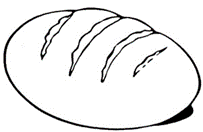 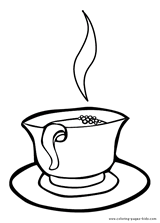 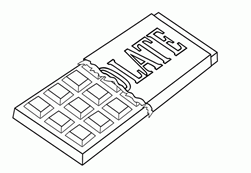 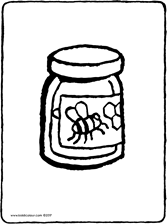 Odpovedz na otázky: What do you like? /vot du jú lajk? /Do you like tea? / duj ú lajk tí? /Dnes si pridáme novú slovnú zásobu: Pizza Spaghetti /spageti/  špagety Chicken /čikn/          kuraFish and chips /fiš end čips/ ryba s hranolkamiHamburger /hambágr/     hamburgerHot dog /hot dog/              párok v rožkuJuice /džus/                          džús Soda /soda/                          sóda Mineral water /mineral vótr/ minerálna vodaSo správnou výslovnosťou ti pomôže nasledujúce video. https://youtu.be/YC1HfRDWwQQ Na záver budeme pracovať v pracovnom zošite. Dokonči cvičenia na str. 14.2. hodinaOpäť si na úvod dáme menšie opakovanie. Pomenuj jedlo na obrázkoch: 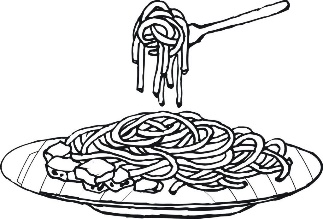 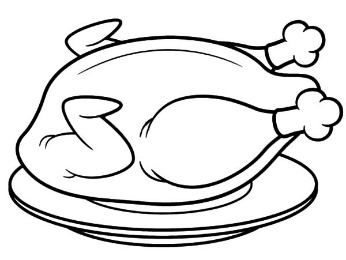 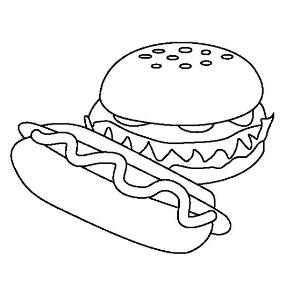 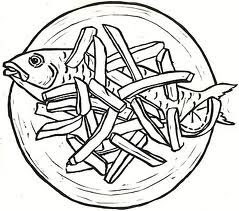 Odpovedz na otázky: What do you like? /vot du jú lajk? /Do you like hot dog? / duj ú lajk hot dog? /Dnes sa naučíme dve otázky: Are you hungry?                                         Are you thirsty?  /Ár jú hangry? /                                          /Ár jú tirsty? /Si hladný?                                                    Si smädný?  A opäť video, aby si si mohol zaspievať:Toto je o hlade:  https://youtu.be/ykTR0uFGwE0   Toto zase o smäde: https://youtu.be/Gtb_jK1scL8 A teraz prichádza na rad pracovný zošit. Na str. 15 vypracuj cvičenie 3. Ak máš čas a po ruke hraciu kocku, zahraj sa v cvičení č. 4.